Показательные занятия с обучающимися и формированием Гражданской защиты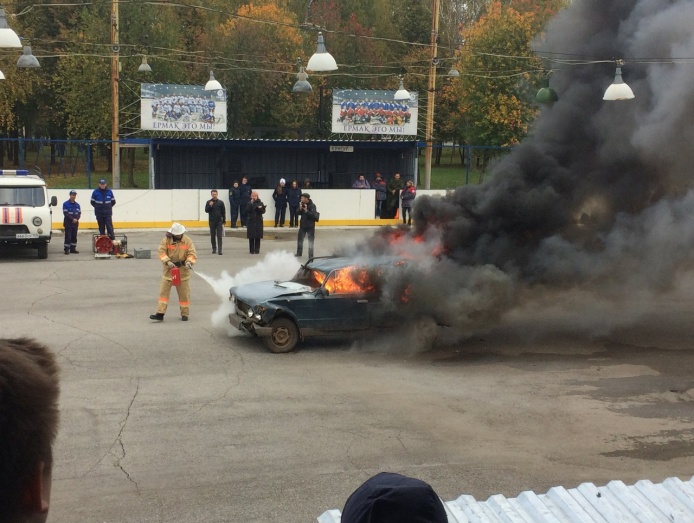 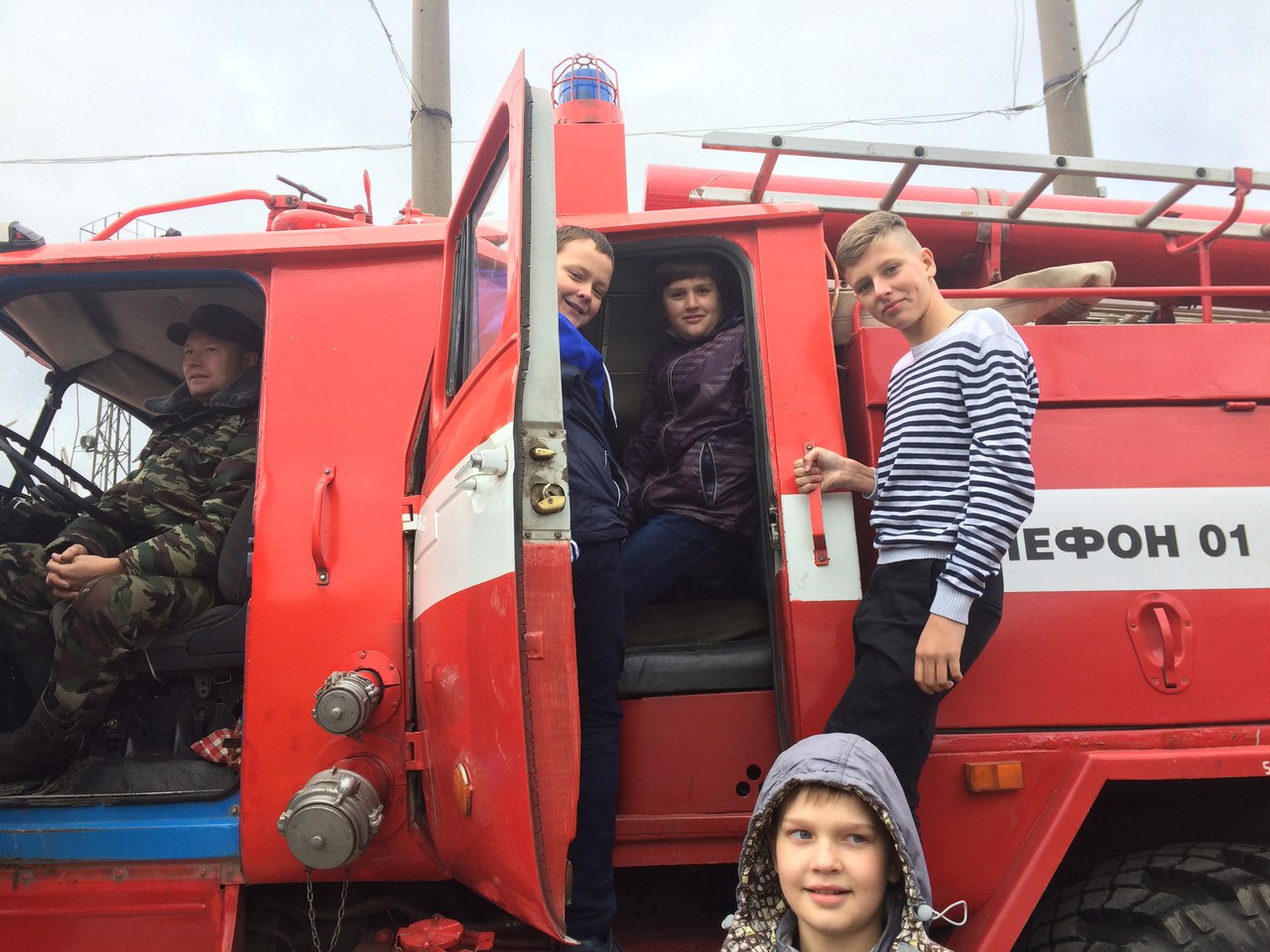 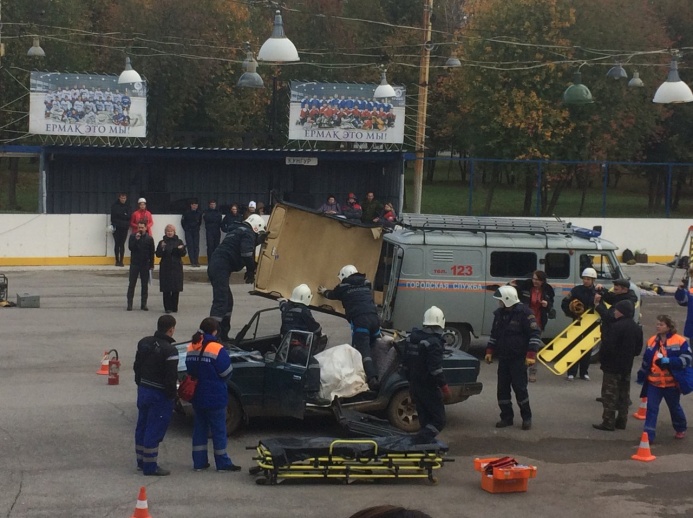 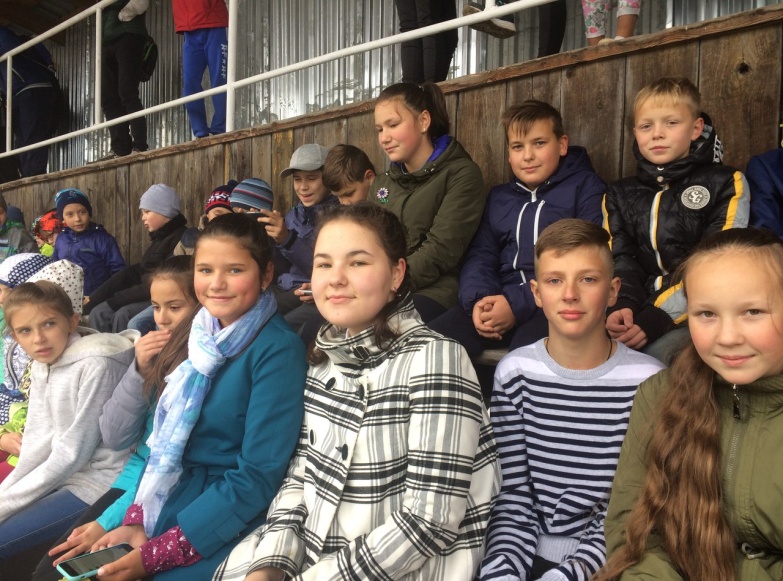 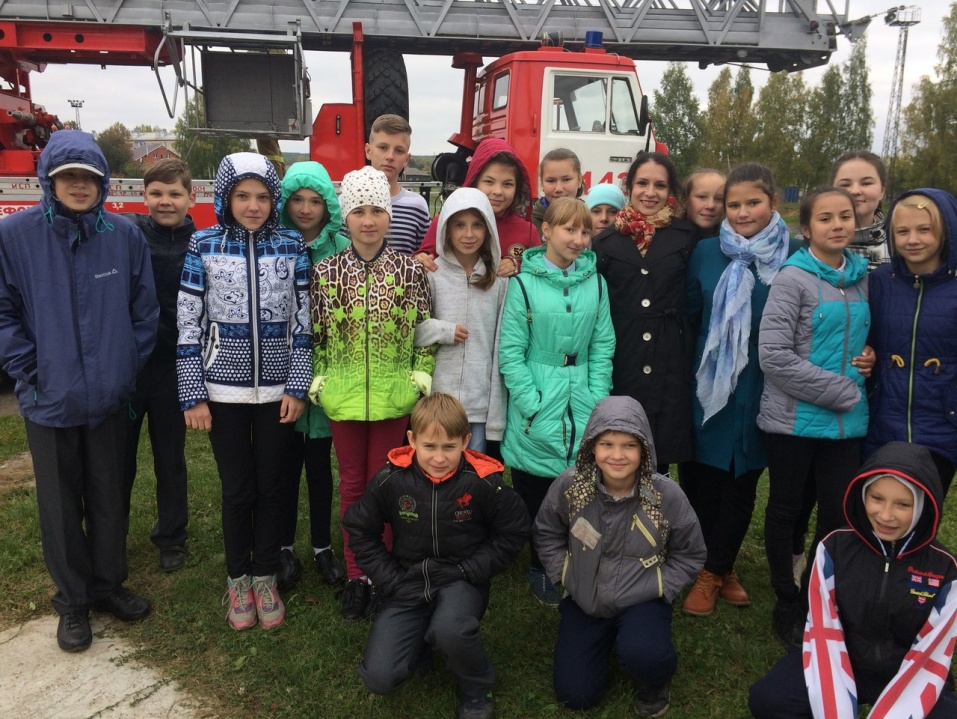 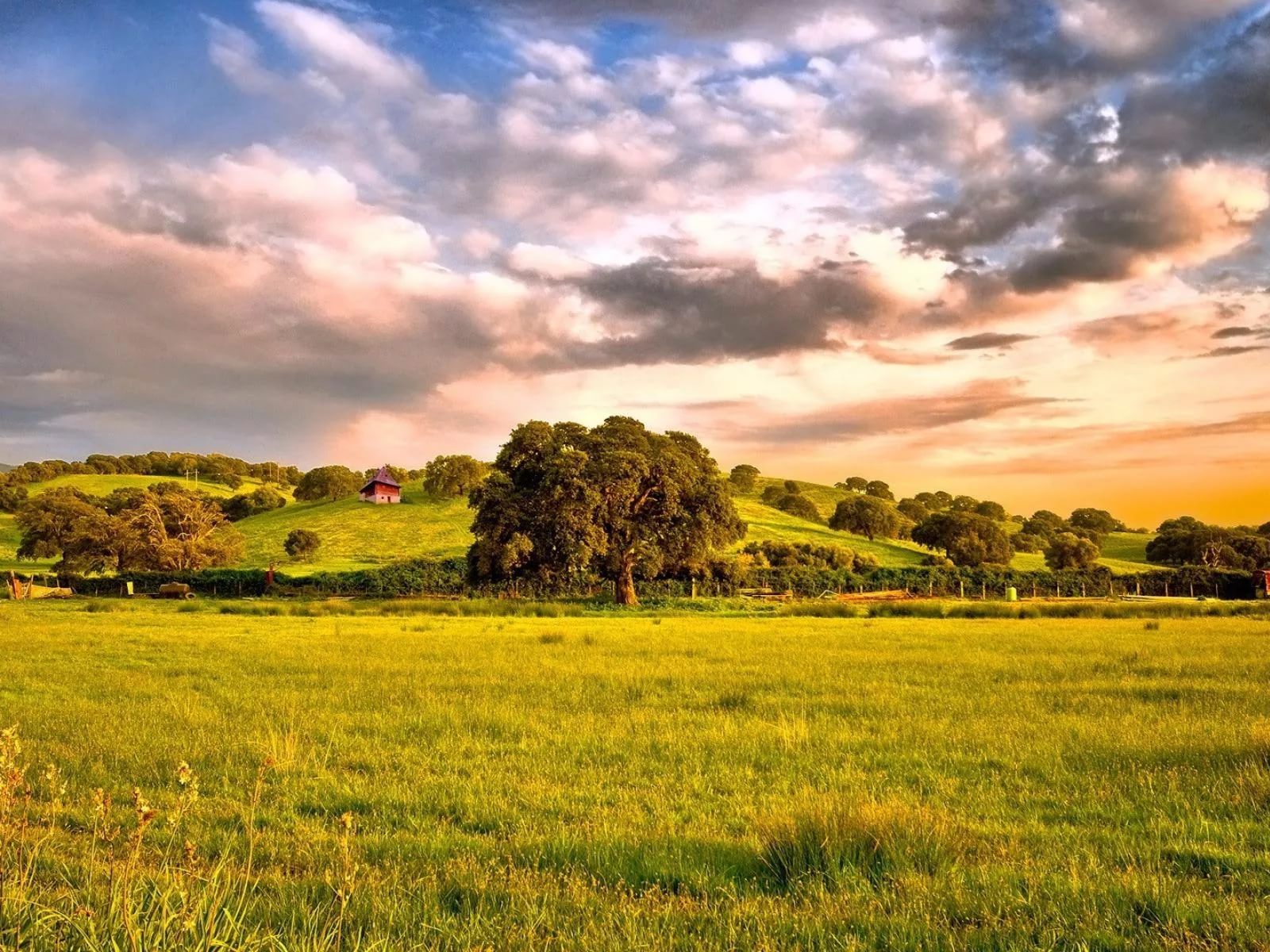 